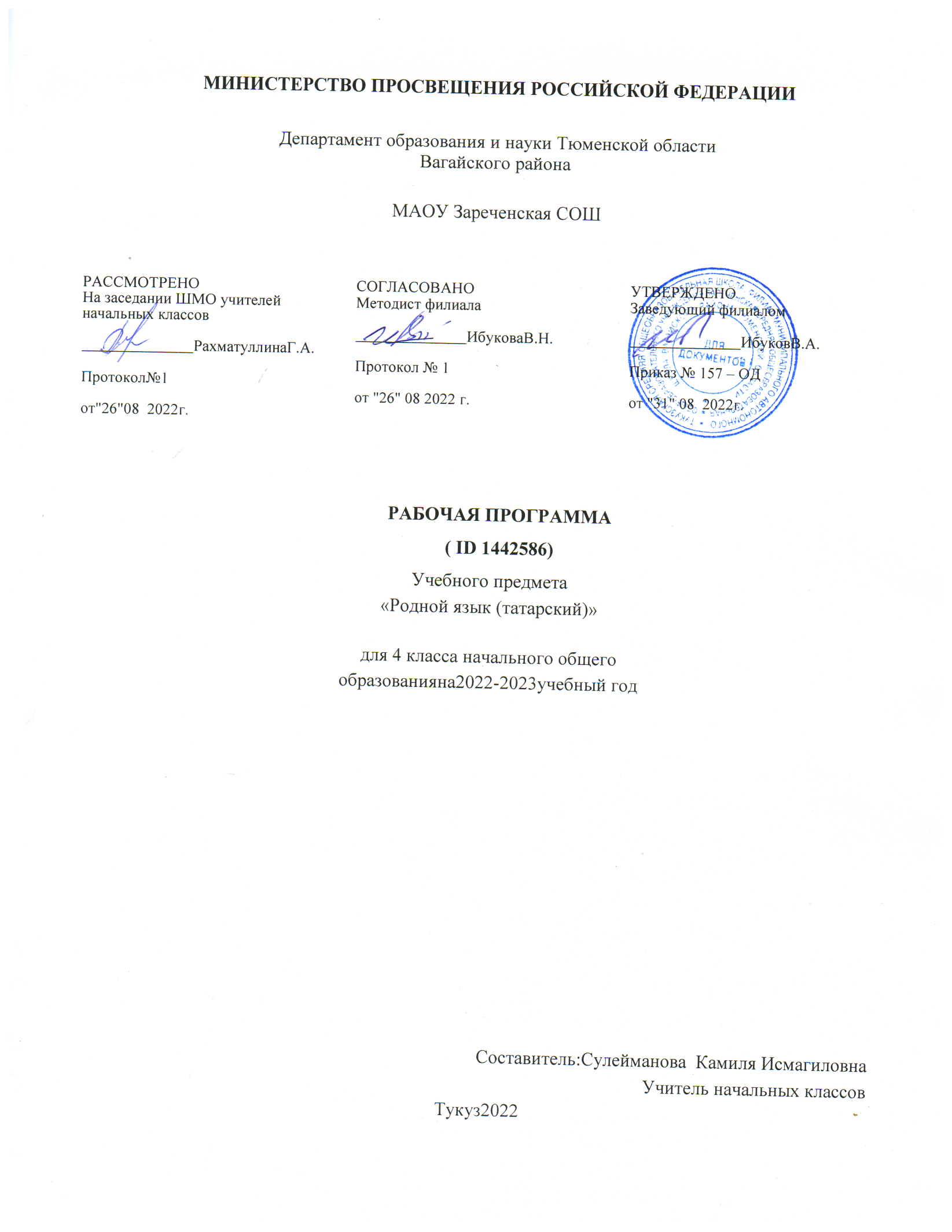 ПОЯСНИТЕЛЬНАЯЗАПИСКАОБЩАЯХАРАКТЕРИСТИКАУЧЕБНОГОПРЕДМЕТА «РОДНОЙ(ТАТАРСКИЙ)ЯЗЫК»Изучение учебного предмета «Родной (татарский) язык» начинается на уровне начального общегообразования, его изучение в начальной школе представляет собой первый этап языкового образованияиречевого развитияобучающихся.В процессе знакомства со структурными единицами татарского языка, обучающиеся осознают ихрольифункции,атакжесвязииотношения,существующиевсистеметатарскогоязыкаивречи.Усвоение морфологической и синтаксической структуры языка, правил строения слова ипредложения, графической формы букв осуществляется на основе формирования символико-моделирующихучебных действий сязыковыми единицами.Формирование у младших школьников представления о лексике татарского языка способствует, всвою очередь, развитию понимания материальной природы языкового знака (слова как единствазвучанияи значения).Важная роль отводится ознакомлению с понятиями из области словообразования, морфологии исинтаксиса. Освоение грамматических понятий на начальном уровне способствует общемуумственному и речевому развитию обучающихся. Так, они знакомятся с необходимымиинтеллектуальными операциями анализа, синтеза, сравнения, сопоставления, классификации иобобщения, что в дальнейшем послужит основой для формирования общих учебных ипознавательныхуниверсальных действий.Изучение учебного предмета «Родной (татарский) язык» предусматривает межпредметные связи сдругимиучебнымипредметамигуманитарногоцикла,впервуюочередьсучебнымпредметом«Литературноечтениенародном(татарском)языке».ЦЕЛИИЗАДАЧИИЗУЧЕНИЯУЧЕБНОГОПРЕДМЕТА«РОДНОЙ(ТАТАРСКИЙ)ЯЗЫК»Цель изучения учебного предмета «Родной (татарский) язык» – развитие элементарнойкоммуникативной компетенции обучающихся на доступном уровне в основных видах речевойдеятельности: слушание, говорение, чтение и письмо; воспитание и развитие личности, уважающейязыковоенаследие многонациональногонарода РоссийскойФедерации.Задачиизученияучебногопредмета«Родной(татарский)язык»:развитие у обучающихся патриотических чувств по отношению к татарскому языку: любви иинтереса к нему, осознания его красоты и эстетической ценности, гордости и уважения кродномуязыку;развитие у обучающихся диалогической и монологической устной и письменной речи,коммуникативных умений, нравственных и эстетических чувств, способности к творческойдеятельностина татарском языке;формирование первоначальных знаний о системе и структуре родного (татарского) языка:фонетике,орфоэпии,графике,орфографии,лексике,морфемике,морфологииисинтаксисе;формирование навыков культуры речи в зависимости от ситуации общения; уменийсоставлятьнесложныеписьменныетексты-описания,тексты-повествованияирассуждения.В результате изучения учебного предмета обучающиеся научатся осознавать и использоватьтатарскийязыккаксредствообщения,познаниямираиусвоениякультурытатарскогонарода.У обучающихся последовательно сформируются эмоционально-ценностное отношение к родномуязыку, интерес к его изучению, желание умело им пользоваться в разных ситуациях общения,правильнописатьичитать,участвоватьвдиалоге,составлятьнесложныеустныемонологические высказывания и письменные тексты. Через воспитание позитивного эмоционально-ценностногоотношениякродномуязыкууобучающихсязакладываютсяосновыгражданскойкультурыличности.МЕСТОУЧЕБНОГОПРЕДМЕТА«РОДНОЙ(ТАТАРСКИЙ)ЯЗЫК»ВУЧЕБНОМПЛАНЕВсоответствиисФГОСНООучебныйпредмет«Роднойязык»входитвпредметнуюобласть«Родной язык и литературное чтение на родном языке» и является обязательным для изучения.В4классеколичествоучебныхчасов,выделяемыхнаизучениепредмета«Родной(татарский)язык»,–0,5 часа в неделю, что составляет 17 часов.СОДЕРЖАНИЕУЧЕБНОГОПРЕДМЕТАВидыречевойдеятельностиРаботастекстом:составлениенебольшихустныхиписьменныхтекстов.Составлениетекстапокартине.Презентациянатему «Россияшəһəрлəре» («ГородаРоссии»).СистематическийкурсГласные и согласные звуки. Закон сингармонизма. Ударение и его виды. Транскрипция. Порядокфонетическогоразбора.Словарныйсоставтатарскогоязыка.Заимствованныеслова.Слово.Лексическоезначениеслова.Кореньиокончание.Самостоятельныечастиречи.Имясуществительное.Имяприлагательное.Степенисравненияименприлагательных. Местоимение. Имя числительное. Глагол. Повелительное наклонение. Главныечленыпредложения.Второстепенныечленыпредложения.РазвитиеречиРаботастекстом:Составлениетекстаизразрозненныхпредложений,частейтекста;определениезначениянезнакомых словпо контексту.ПЛАНИРУЕМЫЕОБРАЗОВАТЕЛЬНЫЕРЕЗУЛЬТАТЫЛИЧНОСТНЫЕРЕЗУЛЬТАТЫВ результате изучения предмета «Родной (татарский) язык» у обучающегося будут сформированыследующиеличностные результаты:гражданско-патриотическоговоспитания:становлениеценностногоотношенияксвоейРодине–России;осознаниесвоейэтнокультурнойироссийскойгражданскойидентичности;сопричастностькпрошлому,настоящемуибудущемусвоейстраныиродногокрая;первоначальные представления о человеке как члене общества, о правах и ответственности,уважении и достоинстве человека, о нравственно-этических нормах поведения и правилахмежличностныхотношений;духовно-нравственноговоспитания:признаниеиндивидуальностикаждогочеловека;проявлениесопереживания,уваженияидоброжелательности;неприятие любых форм поведения, направленных на причинение физического и морального вредадругимлюдям;эстетическоговоспитания:уважительное отношение и интерес к художественной культуре, восприимчивость к разным видамискусства,традициям и творчествусвоего и другихнародов;стремлениексамовыражениювразныхвидаххудожественнойдеятельности;физическоговоспитания,формированиякультурыздоровьяиэмоциональногоблагополучия:соблюдение правил здорового и безопасного (для себя и других людей) образа жизни вокружающейсреде (втом числеинформационной);бережноеотношениекфизическомуипсихическомуздоровью;трудовоговоспитания:осознание ценности труда в жизни человека и общества, ответственное потребление и бережноеотношение к результатам труда, навыки участия в различных видах трудовой деятельности, интерес кразличнымпрофессиям;экологическоговоспитания:бережноеотношениекприроде;неприятиедействий,приносящихейвред;ценностинаучногопознания:первоначальныепредставленияонаучнойкартинемира;познавательныеинтересы,активность,инициативность,любознательностьисамостоятельностьвпознании.МЕТАПРЕДМЕТНЫЕРЕЗУЛЬТАТЫВрезультатеизученияучебногопредмета«Родной(татарский)язык»обучающийсяовладеетуниверсальнымиучебнымипознавательнымидействиями:базовыелогическиедействия:сравниватьобъекты,устанавливатьоснованиядлясравнения,устанавливатьаналогии;объединятьобъекты(языковыеединицы)поопределенномупризнаку;определятьсущественныйпризнакдляклассификацииязыковыхединиц,классифицироватьязыковыеединицы;находитьвязыковомматериалезакономерностиипротиворечиянаосновепредложенногоучителем алгоритма наблюдения; анализировать алгоритм действий при работе с языковымиединицами,самостоятельновыделятьучебныеоперацииприанализеязыковыхединиц;выявлять недостаток информации для решения учебной и практической задачи на основепредложенногоалгоритма;устанавливать причинно-следственные связи в ситуациях наблюдения за языковым материалом,делатьвыводы;базовыеисследовательскиедействия:спомощьюучителяформулироватьцель,планироватьизмененияязыковогообъекта,речевойситуации;сравнивать несколько вариантов выполнения задания, выбирать наиболее подходящий (на основепредложенныхкритериев);проводить по предложенному плану несложное лингвистическое исследование, выполнять попредложенномуплану проектное задание;формулироватьвыводыиподкреплятьихдоказательстваминаосноверезультатовпроведенногонаблюдениязаязыковымматериалом(классификации,сравнения,исследования);работасинформацией:выбирать источник получения информации: нужный словарь для получения запрашиваемойинформации,дляуточнения;согласнозаданномуалгоритмунаходитьвпредложенномисточникеинформацию;распознавать достоверную и недостоверную информацию самостоятельно или на основаниипредложенногоучителем способа ее проверки;соблюдать с помощью взрослых (педагогических работников, родителей, законныхпредставителей)правилаинформационнойбезопасностиприпоискеинформациивсетиИнтернет;анализироватьисоздаватьтекстовую,видео,графическую,звуковуюинформациювсоответствиисучебной задачей;самостоятельносоздаватьсхемы,таблицыдляпредставлениялингвистическойинформации.Врезультатеизученияучебногопредмета«Родной(татарский)язык»обучающийсяовладеетуниверсальнымиучебнымикоммуникативнымидействиями:общение:воспринимать и формулировать суждения, выражать эмоции в соответствии с целями и условиямиобщениявзнакомой среде;проявлятьуважительноеотношениексобеседнику,соблюдатьправилаведениядиалогаидискуссии;признаватьвозможностьсуществованияразныхточекзрения;корректноиаргументированновысказыватьсвоемнение;строитьречевоевысказываниевсоответствииспоставленнойзадачей;создаватьустныеиписьменныетексты(описание,рассуждение,повествование);готовитьнебольшиепубличныевыступления;подбиратьиллюстративныйматериал(рисунки,фото,плакаты)ктекстувыступления;совместнаядеятельность:формулировать краткосрочные и долгосрочные цели (индивидуальные с учетом участия вколлективных задачах) в стандартной (типовой) ситуации на основе предложенного форматапланирования,распределенияпромежуточныхшагови сроков;принимать цель совместной деятельности, коллективно строить действия по ее достижению:распределятьроли,договариваться,обсуждатьпроцессирезультатсовместнойработы;проявлятьготовностьруководить,выполнятьпоручения,подчиняться;ответственновыполнятьсвоючастьработы;оцениватьсвойвкладвобщийрезультат;выполнятьсовместныепроектныезаданиясопоройнапредложенныеобразцы.Врезультатеизученияучебногопредмета«Родной(татарский)язык»обучающийсяовладеетуниверсальнымиучебнымирегулятивнымидействиями:самоорганизация:планироватьдействияпорешениюучебнойзадачидляполучениярезультата;выстраиватьпоследовательностьвыбранныхдействий;самоконтроль:устанавливатьпричиныуспеха/неудачучебнойдеятельности;корректироватьсвоиучебныедействиядляпреодоленияошибок.ПРЕДМЕТНЫЕРЕЗУЛЬТАТЫОбучающийсянаучится:читатьпросебянебольшиетекстыиполностьюпониматьихсодержание;самостоятельносоздаватьнебольшиеустныеиписьменныетексты;определятьзначениенезнакомыхсловпоконтексту;правильносписыватьтекстобъемомнеболее20слов;писатьизложенияитекстыподдиктовкуобъемомнеболее20словсучетомизученныхправилправописания;применятьвречизаконсингармонизма;проводитьфонетическийанализслова;определятьсловарныйсоставтатарскогоязыкасточкизренияегопроисхождения;распознаватьрусскиезаимствованиявтатарскомязыке;определятьпорядокприсоединенияаффиксоввтатарскомязыке;различатьсловообразующиеиформообразующиеаффиксы;образовыватьновыесловаприпомощиаффиксов;устанавливатьпринадлежностьсловакопределеннойчастиречи(вобъемеизученного)покомплексуосвоенных грамматических признаков;образовыватьстепенисравненияприлагательных;использоватьвречиличныеместоимения;использоватьвречивопросительныеиуказательныеместоимения«кем»(«кто»),«нəрсə»(«что»),«кайда»(«где»),«күпме»(«сколько»),«бу»(«это»),«теге»(«тот»);определятьзначениеиупотреблениевречипорядковыхиколичественныхчислительных;распознаватьформуповелительногонаклоненияглагола;определятькатегориювремениглагола:настоящее,прошедшееибудущее;образовыватьотрицательныйаспектглаголовнастоящего,прошедшегоибудущеговремени;находитьвторостепенныечленыпредложения;владетьтехникойвыступленияснебольшимисообщениямипередзнакомойаудиторией;выражатьсобственноемнение,аргументируяегосучетомситуацииобщения;пониматьцельписьменногопересказатекста;представлятьнататарскомязыкесвоюстрануикультуру.ТЕМАТИЧЕСКОЕПЛАНИРОВАНИЕПОУРОЧНОЕПЛАНИРОВАНИЕУЧЕБНО-МЕТОДИЧЕСКОЕОБЕСПЕЧЕНИЕОБРАЗОВАТЕЛЬНОГОПРОЦЕССАОБЯЗАТЕЛЬНЫЕУЧЕБНЫЕМАТЕРИАЛЫДЛЯУЧЕНИКАВведитесвойвариант:МЕТОДИЧЕСКИЕМАТЕРИАЛЫДЛЯУЧИТЕЛЯВведитесвойвариант:ЦИФРОВЫЕОБРАЗОВАТЕЛЬНЫЕРЕСУРСЫИРЕСУРСЫСЕТИИНТЕРНЕТВведитесвойвариант:МАТЕРИАЛЬНО-ТЕХНИЧЕСКОЕОБЕСПЕЧЕНИЕОБРАЗОВАТЕЛЬНОГОПРОЦЕССАУЧЕБНОЕОБОРУДОВАНИЕОБОРУДОВАНИЕДЛЯПРОВЕДЕНИЯПРАКТИЧЕСКИХРАБОТ№п/пНаименованиеразделовитемпрограммыКоличествочасовКоличествочасовКоличествочасовДатаизученияВидыдеятельностиВиды,формыконтроляЭлектронные(цифровые)образовательныересурсы№п/пНаименованиеразделовитемпрограммывсегоконтрольныеработыпрактическиеработыДатаизученияВидыдеятельностиВиды,формыконтроляЭлектронные(цифровые)образовательныересурсы«Мин»(«Я»)«Мин»(«Я»)«Мин»(«Я»)«Мин»(«Я»)«Мин»(«Я»)«Мин»(«Я»)«Мин»(«Я»)«Мин»(«Я»)«Мин»(«Я»)Раздел1.ВидыречевойдеятельностиРаздел1.ВидыречевойдеятельностиРаздел1.ВидыречевойдеятельностиРаздел1.ВидыречевойдеятельностиРаздел1.ВидыречевойдеятельностиРаздел1.ВидыречевойдеятельностиРаздел1.ВидыречевойдеятельностиРаздел1.ВидыречевойдеятельностиРаздел1.Видыречевойдеятельности1.1.Работастекстом0.2500.2501.09.202210.09.2022работастекстом:послушатьтекст,которыйчитаетучитель,объяснитьзначениенезнакомых слов, опираясь на информацию из текста; восстановить учебныйтекст,обобщивинформациюизпримеров;Письменныйконтроль;Устныйопрос;http://mon.tatar.ruhttp://www.belem.ru/1.2.Составлениетекстапокартине0.2500.2512.09.202214.09.2022работа в паре: опираясь на информацию из текста и предложенный план,подготовитькороткоеустноесообщение,послушатьсообщениядругдругаиоценитьихпокритериям;Письменныйконтроль;Устныйопрос;http://mon.tatar.ruhttp://www.belem.ru/ИтогопоразделуИтогопоразделу0.5Раздел2.Систематическийкурс(фонетика)Раздел2.Систематическийкурс(фонетика)Раздел2.Систематическийкурс(фонетика)Раздел2.Систематическийкурс(фонетика)Раздел2.Систематическийкурс(фонетика)Раздел2.Систематическийкурс(фонетика)Раздел2.Систематическийкурс(фонетика)Раздел2.Систематическийкурс(фонетика)Раздел2.Систематическийкурс(фонетика)2.1.Повторениепройденногоматериалав1,2,3классах0.250019.09.202221.09.2022актуализациязнанийофонетике,лексике,грамматикетатарскогоязыка;Письменныйконтроль;Устныйопрос;http://mon.tatar.ruhttp://www.belem.ru/2.2.Гласныеисогласныезвуки0.2500.2522.09.202223.09.2022совместнаяработа:объяснениефункциибукв,обозначающихгласныезвукивоткрытомслоге;упражнение: дифференцировать буквы, обозначающие близкие по акустико‐артикуляционнымпризнакамсогласныезвуки([с]–[з],[ш]–[ж],[с]–[ш],[з]–[ж],[р]–[л],[ц]–[ч’]ит.д.);Устныйопрос;Практическаяработа;http://mon.tatar.ruhttp://www.belem.ru/2.3.Законсингармонизма0.2500.2503.10.202204.10.2022игровоеупражнение«Придумайсловосзаданнымзвуком»;Письменныйконтроль;Устныйопрос;http://mon.tatar.ruhttp://www.belem.ru/2.4.Ударениеиеговиды0.250013.10.202214.10.2022учебныйдиалог«Сравниваемзвуковойибуквенныйсоставслов»,входедиалогаформулируются выводы о возможных соотношениях звукового и буквенногосоставаслов,транскрипции;Устныйопрос;http://mon.tatar.ruhttp://www.belem.ru/2.5.Транскрипция0.2500.2507.11.202210.11.2022наблюдениезаместомударенияипроизношениемслов,приведенныхвучебнике;Письменныйконтроль;Устныйопрос;http://mon.tatar.ruhttp://www.belem.ru/2.6.Порядокфонетическогоразбора0.2500.2521.11.202223.11.2022совместноеобсуждениепорядкафонетическогоразбораслова;проведениефонетическогоразбораслов;Письменныйконтроль;Устныйопрос;http://mon.tatar.ruhttp://www.belem.ru/2.7.Повторение0.50028.11.202202.12.2022работастаблицей:заполнениетаблицыпримерамисловсразнымсоотношениемколичества звуков и букв для каждой из трех колонок: количество звуков равноколичеству букв, количество звуков меньше количества букв, количество звуковбольшеколичествабукв;Письменныйконтроль;http://mon.tatar.ruhttp://www.belem.ru/2.8.Проектнаяработа10124.11.202225.11.2022упражнение: дифференцировать буквы, обозначающие близкие по акустико‐артикуляционнымпризнакамсогласныезвуки([с]–[з],[ш]–[ж],[с]–[ш],[з]–[ж],[р]–[л],[ц]–[ч’]ит.д.);Письменныйконтроль;Практическаяработа;http://mon.tatar.ruhttp://www.belem.ru/2.9.Изложение10008.12.202209.12.2022написаниеизложения;Письменныйконтроль;Контрольнаяработа;http://mon.tatar.ruhttp://www.belem.ru/ИтогопоразделуИтогопоразделу4«Тирə-як,көнкүреш»(«Мирвокругменя»)«Тирə-як,көнкүреш»(«Мирвокругменя»)«Тирə-як,көнкүреш»(«Мирвокругменя»)«Тирə-як,көнкүреш»(«Мирвокругменя»)«Тирə-як,көнкүреш»(«Мирвокругменя»)«Тирə-як,көнкүреш»(«Мирвокругменя»)«Тирə-як,көнкүреш»(«Мирвокругменя»)«Тирə-як,көнкүреш»(«Мирвокругменя»)«Тирə-як,көнкүреш»(«Мирвокругменя»)Раздел3.Систематическийкурс(лексика,морфемика,морфология)Раздел3.Систематическийкурс(лексика,морфемика,морфология)Раздел3.Систематическийкурс(лексика,морфемика,морфология)Раздел3.Систематическийкурс(лексика,морфемика,морфология)Раздел3.Систематическийкурс(лексика,морфемика,морфология)Раздел3.Систематическийкурс(лексика,морфемика,морфология)Раздел3.Систематическийкурс(лексика,морфемика,морфология)Раздел3.Систематическийкурс(лексика,морфемика,морфология)Раздел3.Систематическийкурс(лексика,морфемика,морфология)3.1.Словарныйсоставтатарскогоязыка0.500.512.12.202214.12.2022рассказучителяословарномсоставетатарскогоязыка;Письменныйконтроль;http://mon.tatar.ruhttp://www.belem.ru/3.2.Заимствованныеслова0.500.515.12.202216.12.2022учебныйдиалог«Изкакихязыковвошливтатарскийязыкслова?»;работавпаре:использованиерусскихзаимствованийприработестекстом;Практическаяработа;http://mon.tatar.ruhttp://www.belem.ru/3.3.Повторение. Работа с отрывком изфантастического произведения «Билгесезпланетада»(«Нанеизвестнойпланете»)0.500.519.12.202221.12.2022дидактическаяигра«Угадай,какоеэтослово»(входеигрынужноопознаватьзаимствованныеслова);Практическаяработа;http://mon.tatar.ruhttp://www.belem.ru/3.4.Слово.Лексическоезначениеслова0.500.522.12.202223.12.2022работавпарах:одинученикчитаетзначениесловаизтолковогословарявучебнике,второйотгадываетэтослово,потомменяютсяролями;Практическаяработа;http://mon.tatar.ruhttp://www.belem.ru/3.5.Кореньиокончание0.500.526.12.202228.12.2022самостоятельнаяработа:выделятьвсловахкореньиокончание;Письменныйконтроль;Практическаяработа;http://mon.tatar.ruhttp://www.belem.ru/3.6.Повторение0.50029.12.202230.12.2022творческоезадание:составитькроссворд,частьсловобъяснитьспомощьюрисунков,частьслов–спомощьюлексическогозначенияслова;Устныйопрос;http://mon.tatar.ruhttp://www.belem.ru/3.7.Тест0.50016.01.202318.01.2023прохождениетеста;Тестирование;http://mon.tatar.ruhttp://www.belem.ru/ИтогопоразделуИтогопоразделу3.5«Туганҗирем»(«МояРодина»)«Туганҗирем»(«МояРодина»)«Туганҗирем»(«МояРодина»)«Туганҗирем»(«МояРодина»)«Туганҗирем»(«МояРодина»)«Туганҗирем»(«МояРодина»)«Туганҗирем»(«МояРодина»)«Туганҗирем»(«МояРодина»)«Туганҗирем»(«МояРодина»)Раздел4.ВидыречевойдеятельностиРаздел4.ВидыречевойдеятельностиРаздел4.ВидыречевойдеятельностиРаздел4.ВидыречевойдеятельностиРаздел4.ВидыречевойдеятельностиРаздел4.ВидыречевойдеятельностиРаздел4.ВидыречевойдеятельностиРаздел4.ВидыречевойдеятельностиРаздел4.Видыречевойдеятельности4.1.Презентациянатему«Россияшəһəрлəре»(«ГородаРоссии»)10119.01.202320.01.2023подготовкапрезентацииогородахРоссии;Практическаяработа;http://mon.tatar.ruhttp://www.belem.ru/ИтогопоразделуИтогопоразделу1Раздел5.Систематическийкурс(морфология)Раздел5.Систематическийкурс(морфология)Раздел5.Систематическийкурс(морфология)Раздел5.Систематическийкурс(морфология)Раздел5.Систематическийкурс(морфология)Раздел5.Систематическийкурс(морфология)Раздел5.Систематическийкурс(морфология)Раздел5.Систематическийкурс(морфология)Раздел5.Систематическийкурс(морфология)5.1.Самостоятельныечастиречи0.250023.01.202325.01.2023составление таблицы «Части речи», по горизонтали в строках таблицы отраженыследующиепараметры:«Значение»,«Вопросы»,«Какиепризнакинеизменяются»,«Какиепризнакиизменяются»;Письменныйконтроль;Устныйопрос;http://mon.tatar.ruhttp://www.belem.ru/5.2.Имясуществительное0.2500.2526.01.202327.01.2023работа в группе: нахождение у нескольких имен существительныхграмматическогопризнака,которыйобъединяетэтиименасуществительныевгруппу;Письменныйконтроль;Устныйопрос;Практическаяработа;http://mon.tatar.ruhttp://www.belem.ru/5.3.Имяприлагательное0.25.00.2530.01.202331.01.2023практическая работа: определение грамматических признаков именприлагательных;Письменныйконтроль;Устныйопрос;http://mon.tatar.ruhttp://www.belem.ru/5.4.Степенисравненияприлагательных0.2500.2501.02.202303.02.2023комментироватьобразованиеименприлагательных;Письменныйконтроль;Устныйопрос;http://mon.tatar.ruhttp://www.belem.ru/5.5.Повторение.Словарныйдиктант0.2500.2506.02.202308.02.2023комментированноевыполнениезадания,связанногосвыборомоснованиядлясравнения слов, относящихся к одной части речи, но различающихсяграмматическимипризнаками;Письменныйконтроль;Устныйопрос;http://mon.tatar.ruhttp://www.belem.ru/5.6.Местоимение0.2500.2509.02.202310.02.2023практическаяработа:определениеграмматическихпризнаковместоимений;Письменныйконтроль;Устныйопрос;http://mon.tatar.ruhttp://www.belem.ru/5.7.Имячислительное0.2500.2513.02.202315.02.2023творческоезадание:использоватьвречиуказательныеивопросительныеместоимения«кем»(«кто»),«нəрсə»(«что»),«кайда»(«где»),«күпме»(«сколько»),«бу»(«это»),«теге»(«тот»);Письменныйконтроль;http://mon.tatar.ruhttp://www.belem.ru/5.8.Диктант10116.02.202317.02.2023написаниеподдиктовкутекстасучетомизученныхправилправописания;Письменныйконтроль;http://mon.tatar.ruhttp://www.belem.ru/5.9.Глагол.Повелительноенаклонение0.2500.250.25практическаяработа:распознаваниеформыповелительногонаклоненияглагола;Письменныйконтроль;Устныйопрос;http://mon.tatar.ruhttp://www.belem.ru/5.10.Контрольноеизложение1000.25составлениепланатекста,текстапоплану;Контрольнаяработа;http://mon.tatar.ruhttp://www.belem.ru/ИтогопоразделуИтогопоразделу4Раздел6.РазвитиеречиРаздел6.РазвитиеречиРаздел6.РазвитиеречиРаздел6.РазвитиеречиРаздел6.РазвитиеречиРаздел6.РазвитиеречиРаздел6.РазвитиеречиРаздел6.РазвитиеречиРаздел6.Развитиеречи6.1.Работастекстом.Контрольноесписывание20020.02.202321.02.2023правильноесписываниетекстаобъемомнеболее20слов;Письменныйконтроль;http://mon.tatar.ruhttp://www.belem.ru/ИтогопоразделуИтогопоразделу2«Татардөньясы»(«Миртатарскогонарода»)«Татардөньясы»(«Миртатарскогонарода»)«Татардөньясы»(«Миртатарскогонарода»)«Татардөньясы»(«Миртатарскогонарода»)«Татардөньясы»(«Миртатарскогонарода»)«Татардөньясы»(«Миртатарскогонарода»)«Татардөньясы»(«Миртатарскогонарода»)«Татардөньясы»(«Миртатарскогонарода»)«Татардөньясы»(«Миртатарскогонарода»)Раздел7.Систематическийкурс(морфология,синтаксис)Раздел7.Систематическийкурс(морфология,синтаксис)Раздел7.Систематическийкурс(морфология,синтаксис)Раздел7.Систематическийкурс(морфология,синтаксис)Раздел7.Систематическийкурс(морфология,синтаксис)Раздел7.Систематическийкурс(морфология,синтаксис)Раздел7.Систематическийкурс(морфология,синтаксис)Раздел7.Систематическийкурс(морфология,синтаксис)Раздел7.Систематическийкурс(морфология,синтаксис)7.1.Глагол0.2500.2518.10.202220.10.2022практическаяработа:определятькатегориювремениглагола:настоящее,прошедшееибудущее;Письменныйконтроль;Устныйопрос;http://mon.tatar.ruhttp://www.belem.ru/7.2.Повторение0.250024.10.202227.10.2022коллективнаяработа:образовыватьотрицательныйаспектглаголовнастоящего,прошедшегоибудущеговремени;работавпарах:образоватьразличныевременныеформыглаголаизъявительногонаклонения;Письменныйконтроль;http://mon.tatar.ruhttp://www.belem.ru/7.3.Главныечленыпредложения0.2500.2511.10.202212.10.2022работастекстом«Сəгать»:найтивсеглаголытекста,образоватьотнихразличныевременныеформы;Письменныйконтроль;Устныйопрос;http://mon.tatar.ruhttp://www.belem.ru/7.4.Второстепенныечленыпредложения0.2500.2510.10.2022работавпарах:спомощьюкартывыделитьместа,гдебылгерой-поэтМусаДжалиль,записатьназванияэтихмест;Письменныйконтроль;Устныйопрос;http://mon.tatar.ruhttp://www.belem.ru/7.5.Проектнаяработа00023.02.202324.02.2023работаскартинойХарисаЯкупова«Хөкемалдыннан»;Устныйопрос;Практическаяработа;http://mon.tatar.ruhttp://www.belem.ru/7.6.Контрольныйдиктант11027.02.202328.02.2023написаниеподдиктовкутекста,выполнениеграмматическогозадания;Письменныйконтроль;Устныйопрос;http://mon.tatar.ruhttp://www.belem.ru/7.7.Сочинение00001.03.202302.03.2023написаниесочинения«Минтабигатьнеңдусты»послеработыстекстом«Гөлчəчəкбелəнсандугач»;Письменныйконтроль;http://mon.tatar.ruhttp://www.belem.ru/ИтогопоразделуИтогопоразделу2ОБЩЕЕКОЛИЧЕСТВОЧАСОВПОПРОГРАММЕОБЩЕЕКОЛИЧЕСТВОЧАСОВПОПРОГРАММЕ1719.59.59.59.59.5№п/пТемаурокаКоличествочасовКоличествочасовКоличествочасовДатаизученияВиды, формыконтроля№п/пТемаурокавсегоконтрольныеработыпрактическиеработыДатаизученияВиды, формыконтроля1.Повторение пройденного в третьем классе. Звуки и буквы. Гласные и согласные. Слоги. Перенос слов. Закон сингармонизма. Алфавит. Твердые и мягкие звуки. Корень и окончание слова.101Письменныйконтроль;Устныйопрос;2.Слово.Словарный запас языка.Лексическое значение слов. Иноязычные слова. Однозначные и многозначные слова.101Письменныйконтроль;Устныйопрос;3.Устойчивые словосочетания. Омонимы. Синонимы. Антонимы. Словообразование. Корень и окончание. Словообразовательные окончания. Разновидности окончаний.101Письменныйконтроль;Устныйопрос;4.Составные слова. Парные слова. Сочетание слов. Диктант «Туганавылым». (РПВ) Беседа «Воспитание любви к родному краю».101Письменныйконтроль;Устныйопрос;5.Части речи.Имя существительное. Собственные и нарицательные имена существительные. Единственное и множественное число имен существительных.101Письменныйконтроль;Устныйопрос;6. Склонение имен существительных по падежам и аффиксами притяжательности. Глагол. Настоящее  время изъявительного наклонения глагола.01Письменныйконтроль;Устныйопрос;7.Прошедшее и будущее времена изъявительного наклонения глагола. Глаголы повелительного наклонения. Спряжение глаголов повелительного наклонения.101Письменныйконтроль;Устныйопрос;8.Диктант « Наша семья». (РПВ) Беседа «Воспитание любви и уважения к родителям, бабушка и дедушкам». Работа над ошибками. Развитие речи « Мой любимый урок.101Письменныйконтроль;Устныйопрос;9.Имя прилагательное. Степени прилагательных Имя прилагательное. Имена прилагательные близкие и противоположные по смыслу. Выполнение тестовых заданий.101Письменныйконтроль;Устныйопрос;10.Местоимение. Склонение местоимений по падежам. Местоимение. Вопросительные местоимения. Выполнение тестовых заданий.101Письменныйконтроль;Устныйопрос;11.Имя числительное. Количественные числительные. Порядковые числительные. Выполнение тестовых заданий.01Письменныйконтроль;Устныйопрос;12.Наречие. Роль наречий в предложении. Частицы. Правописание частиц  и их значение.101Письменныйконтроль;Устныйопрос;13.Послелоги и их значение в предложении. Диктант.101Письменныйконтроль;Устныйопрос;14.Работа над ошибками.Развитие речи « Национальная одежда». (РПВ) Беседа « Воспитание любви к татарской культуре, традициям». Предложение. Предложения и словосочетания. Главные члены предложения. Подлежащее и сказуемое.101Письменныйконтроль;Устныйопрос;15.Нераспространенные и распространенные предложения. Второстепенные члены предложения. Определение. Однородные члены предложения. Обращения.101Письменныйконтроль;Устныйопрос;16.Простые и сложные предложения. Текст. Связная речь. Культура речи.Развитие речи « В столовой».101Письменныйконтроль;Устныйопрос;17.Тексты повествования, рассуждения и описания.Изложение. « Весенние работы». (РПВ) Беседа «Воспитание любви к труду, уважения к людям труда». Контрольный диктант. Повторение пройденного.11Письменныйконтроль;Устныйопрос;Конрольная работаОБЩЕЕКОЛИЧЕСТВОЧАСОВПОПРОГРАММЕОБЩЕЕКОЛИЧЕСТВОЧАСОВПОПРОГРАММЕ17